Структура отчета самообследования:1.Аналитическая часть1.1.Общая информация.2. Организация учебного процесса3. Кадровое обеспечение реализуемых образовательных и воспитательных программ 4.Функционирование внутренней системы оценки качества образования.5. Показатели оценки достижений предметных результатов по итогам государственной (итоговой) аттестации обучающихся 9 класса.6. Трудоустройство выпускников7. Выполнение учебных планов и программ по уровням образования8. Характеристика системы воспитания в общеобразовательном учреждении9. Учебно-методическое, библиотечно – информационное, материально-техническое обеспечение образовательного процессаЧасть II.  Анализ показателей деятельностиорганизацииI.Аналитическая частьСамообследование проводится с целью выполнения ст. 29 «Информационная открытость образовательной организации» Федерального закона от 29.12.2012 N 273-ФЗ «Об образовании в Российской Федерации» и в соответствии приказом Министерства образования и науки Российской Федерации от 14 июня 2013 года № 462 «Об утверждении порядка проведения самообследования образовательной организацией» (с изменениями).   Целями проведения самообследования являются обеспечение доступности и открытости информации о деятельности организации, а также подготовка отчета о результатах самообследования. Самообследование проводится за календарный год до 20 апреля.Самообследование проводится в форме анализа.Отчет о самообследовании размещается на официальном сайте школы.1.1 Общая информация. 1.1.1 Устав Муниципального бюджетного общеобразовательного учреждения основной общеобразовательной школы села Джуен Амурского муниципального района Хабаровского  края (МБОУ ООШ села Джуен)Утвержден приказом управления образования, молодёжной политики и спорта администрации Амурского муниципального района Хабаровского краяот 21.04.2020 № 217-Д;зарегистрирован в ЕГРЮЛ 23.12.2020г ОГРН 1022700650862, ГРН 21527280515401.1.2.Юридический адрес ОУ, фактический адрес ОУ Юридический и фактический адрес образовательной организации: 682601, Хабаровский край, Амурский район, село Джуен, ул.Центральная,7Телефон:8 (42142) 49718E-mail: djuen@mail.ruСайт: http://джуен-школа.амурск-обр.ru/1.1.3. Документы, на основании которых осуществляет свою деятельность ОУ: а) лицензия: серия, регистрационный номер, срок действия. Лицензия серия 27ЛО1 № 0001338, регистрационный номер 2239 от 01.03.2016г на право ведения образовательной деятельности, срок действия лицензии - бессрочно. МБОУ имеет лицензию на право ведения образовательной деятельности по следующим дошкольное образованиеН      начальное общее образованиеобразовательным программам:Основное общее образованиев) свидетельство о государственной аккредитации: Распоряжение МОиН от 30.04.2015 № 970 «О государственной аккредитации МБОУ ООШ с.Джуен Амурского муниципального района Хабаровского края»1.1.4. Учредитель Учредителем учреждения является администрация Амурского муниципального районаФункции и полномочия Учредителя осуществляет управление образования, молодежной политики и спорта администрации Амурского муниципального района Собственником имущества Учреждения является администрация Амурского муниципального района Местонахождение Учредителя: 682640, г.Амурск, пр.Комсомольский, д.2ателефон: 8 (42142) 99-8 171.1.5. Общие сведения об общеобразовательном учреждении: 1.1.6. Структура общеобразовательного учреждения и контингент учащихся:Контингент учащихся стабилен, движение учащихся происходит по объективным причинам и не вносит дестабилизацию в процесс развития школы.1.1.7. Режим работы учреждения:Для четкой организации труда учителей и школьников установлен следующий режим работы школы:Начало занятий в школе с 8-30 до  14-10 Продолжительность урока 45 минут (в 1 классе – 35 минут сентябрь-октябрь) Все классы школы работают в режиме 6-дневной учебной недели (1 класс- 5 дневной недели).Обучение учащихся проводится в 1 смену.Время проведения кружковых занятий, спортивных секций – 15-00-17-00 час2. Организация учебного процесса2.1 Образовательные  программы школы:Основная образовательная программа  начального общего образования разработана на 2017-2021 гг.  и ориентирована на требования ФГОС НОООсновная образовательная программа  основного общего образования разработана на 2016-2021 гг.  и ориентирована на требования ФГОС ООО Основная образовательная программа  основного общего  образования разработана на 2016-2021 гг.  и ориентирована на требования ФГОС ООО Адаптированная основная общеобразовательная программа начального общего образования обучающихся с задержкой психического развития (вариант 7.1) Адаптированная основная общеобразовательная программа основного общего образования обучающихся с задержкой психического развития (вариант 7.2) Адаптированная основная общеобразовательная программа основного общего образования обучающихся с умственной отсталостью (интеллектуальными нарушениями)  (вариант 1) Школа полностью реализует требования Государственного образовательного стандарта. В 1-9-х классах в 2020году реализуется ФГОС   НОО и ФГОС ООО стандартов нового поколения, особенностью которого является внедрение программы внеурочной деятельности, психолого-педагогическое сопровождение.        Учебный план предусматривает две ступени обучения:I ступень – 1-4 классыII ступень – 5-9 классы	Школьный компонент учебного планаосновная школа – индивидуальные и групповые занятия, факультативные, элективные занятия и курсы по выбору.Особое место на основной ступени принадлежит 8-9-м классам (предпрофильная подготовка). Содержание обучения в  5-ом классе обеспечивает преемственность  начальной школы и одновременно введение ФГОС ООО. В 9-ом классе создаются условия для выбора вариантов жизненной стратегии. Поэтому в школьный компонент учебного плана вводятся курсы «Основы традиционного хозяйства коренных малочисленных народов Севера», а также предпрофильные курсы «Основы предпринимательской деятельности и самозанятости». Образовательные программы школы  определяют содержание и организацию образовательного процесса на ступенях школьного и дошкольного образования и направлены на формирование общей культуры обучающихся, на их духовно-нравственное, социальное, личностное и интеллектуальное развитие, на создание основы для самостоятельной реализации учебной деятельности, обеспечивающей социальную успешность, развитие творческих способностей, саморазвитие и самосовершенствование, сохранение и укрепление здоровья обучающихся.Целью реализации образовательных программ школы является обеспечение планируемых результатов по достижению выпускником целевых установок, знаний, умений, навыков и компетенций, определяемых личностными, семейными, общественными, государственными потребностями и возможностями обучающегося, индивидуальными особенностями его развития и состояния здоровья.Кроме того, разработанные школой  образовательные программы ставят задачи:- приобретение и освоение обучающимися в ходе изучения учебных предметов опыта специфического для каждой предметной области деятельности по получению нового знания, его преобразованию и применению, а также системы основополагающих элементов научного знания, лежащей в основе современной научной картины мира.-освоение обучающимися учебных действий (познавательные, регулятивные и коммуникативные);-формирование готовности и способности обучающихся к саморазвитию, мотивации к учению и познанию, основ российской, гражданской идентичности, воспитание индивидуально-личностной позиции, социальной компетентности.1, 2кл работают по программе «Школа России», 3, 4 классы работают по программе «Планета знаний», включающей элементы развивающего обучения и проектной деятельности.Цель организации внеурочной деятельности в МБОУ ООШ с.Джуен– обеспечение достижения планируемых результатов основной образовательной программы начального общего образования и основного общего образования: создание условий для становления и развития личности обучающихся, формирования их общей культуры, духовно-нравственного, гражданского, социального, интеллектуального развития, самосовершенствования, обеспечивающего их социальную успешность, развития творческих способностей, сохранения и укрепления здоровья. Режим внеурочной деятельности следующий: - продолжительность занятия внеурочной деятельности составляет 35- 45 минут, для обучающихся первых классов в первом полугодии продолжительность занятия внеурочной деятельности не превышает 35минут. - реализация курсов внеурочной деятельности проводится без бального оценивания результатов освоениякурса. - расписание занятий внеурочной деятельности формируются отдельно от расписания уроков.   Время,отведённоенавнеурочнуюдеятельность,неучитываетсяприопределениимаксимально допустимой недельной нагрузкиобучающихся. С учетом интересов обучающихся, пожеланий их родителей (законных представителей) и возможностей школы,  внеурочная деятельность во всех классах составляет 5 часов в неделю. Внеурочная деятельность организуется по направлениям развития личности: 1. Духовно-нравственное направление реализуется с учетом специфики образовательной программы школы, в соответствии с программой духовно-нравственного воспитанияобучающихся.  По духовно-нравственному направлению в МБОУ ООШ с.Джуен проводятся занятия по следующим программам:  « Я- ученик»,  « Я – дальневосточник», «Истоки»,  « Я – гражданин», патриотические объединения   «Отряд барабанщиц»,  «Строевая подготовка», « Знаменная тройка».2. Общеинтеллектуальное направление реализуется через организацию познавательной деятельности обучающихся, направленную на самостоятельное открытие нового - знания или алгоритм их приобретения и обеспечивает достижение планируемых результатов освоения основной образовательной программы начального общего и основного общегообразования. По данному направлению реализуются программы: «Английский с увлечением»,  «Узнавай-ка»,  «Шахматы»,  «Дорога к успеху»,  «Занимательный английский», « По страницам английских произведений». 3. Общекультурное направление предполагает развитие эмоционально-образного и художественно-творческого мышления, воспитание способности к духовному развитию, нравственному самосовершенствованию, формированию ценностных ориентаций, развитие обшей культуры, знакомство с общечеловеческими ценностями мировой культуры, духовными ценностямиотечественнойкультуры,нравственно-этическимиценностямимногонационального народа России и народов другихстран. По этому направлению работают программы: «Школа вежливых наук»,   «3-Д моделирование», «Анимашка», «Школа хороших манер». 4. Социальное направление предполагает создание условий для перевода обучающегося в позицию активного члена гражданского общества, способного самоопределяться на основе ценностей, вырабатывать собственное понимание и цели, разрабатывать проекты преобразования общества, реализовывать данные проекты, формировать социальные, коммуникативные и конфликтологические компетенции, необходимые для эффективного взаимодействия всоциуме. По этому направлению проводятся занятия по программам «Судомоделирование», «Авиамоделирование». 5. Спортивно-оздоровительное направление строится с опорой на программы формирования культуры здорового и безопасного образа жизниобучающихся. По данному направлению реализуется программа «Самбо»Формы внеурочной деятельности: художественные; познавательные игры, викторины,конкурсы; беседы; праздники; конкурсы рисунков, поделок, рассказов,сочинений; сетевыесообщества; школьные спортивныесекции; конференции; предметныенедели; олимпиады; военно-патриотическиеобъединения; экскурсии; соревнования, спортивныепраздники; поисковые и научные исследования (исследовательскиепроекты); общественно полезныепрактики; другие формы, отличные от урочных, на добровольной основе в соответствии с выбором участников образовательныхотношений. Посещаемость внеурочной деятельности обучающимися 1-9 классов  в 2020 году составила 100 %. 2.2. Характеристика учебно-методического обеспечения учебного процесса:  	По всем предметам учебного плана разработаны рабочие программы. Рабочие программы рассмотрены на заседаниях школьных методических объединений и утверждены директором школы. Структура рабочих программ соответствует требованиям федеральных государственных образовательных стандартов начального общего, основного общего, государственных образовательных стандартов основного общего образования.Преподавание всех учебных дисциплин обеспечено учебно-методическими комплексами.Выбор учебников и учебных пособий, используемых в образовательном процессе, осуществляется в соответствии с утвержденным приказом Министерства образования и науки Российской Федерации от 28.12.2018 № 345 «Об утверждении федеральных перечней учебников, рекомендованных (допущенных) к использованию в образовательном процессе в образовательных учреждениях, реализующих образовательные программы общего образования и имеющих государственную аккредитацию», с изменениями внесенными в соответсвии с приказом Министерства образования и науки Российской Федерации от 23.12.2020 № 776«Об утверждении федеральных перечней учебников, рекомендованных (допущенных) к использованию в образовательном процессе в образовательных учреждениях, реализующих образовательные программы общего образования и имеющих государственную аккредитацию на 2020 год3. Кадровое обеспечение реализуемых образовательных и воспитательных программ 3.1. Характеристика кадрового обеспечения образовательного процесса (по стажу и образованию):93% учителей имеют высшее образование,Высшую квалификационную категорию имеют два учителя – 13%, первую квалификационную категорию имеют 6 учителей – 34%. Стаж работы свыше 20 лет имеют 5 учителей.	100% учителей и воспитателей имеют курсы повышения квалификации по предметам, профпереподготовку, курсы по работе с детьми с ОВЗ, курсы «Оказание первой помощи», курсы по ИКТ.	3.2. Данные о составе администрации учреждения.	Управление школой строится на принципах единоначалия и самоуправления. Административные обязанности распределены согласно Уставу, штатному расписанию. Четко распределены функциональные обязанности согласно квалификационным характеристикам.Директор имеет общий стаж работы 45 лет, заместитель директора по воспитательной и заместитель директора по учебной работе работают по совместительству по 0,5 ставки, все руководители имеют высшее образование, имеют диплом «Менеджера в образовании», соответствуют занимаемой должности.Общее управление школой осуществляет директор в соответствии с действующим законодательством.Органы управления образовательным учреждением: педагогический совет, управляющий совет, общее собрание,  общешкольное родительское собрание.В школе имеется методический совет, который согласно плану решает вопросы повышения качества образования.4.Функционирование внутренней системы оценки качества образования.Внутренняя система оценки качества образования проводится на основания Положения, который  представляет собой нормативный документ, разработанный в соответствии с Федеральным законом от 29.12.2012 № 273 «Об образовании в Российской Федерации» статья 28 п.2, п. 3 подпункт 13,   Уставом Учреждения и регламентирует порядок внутреннего мониторинга качества образования.Школа обеспечивает разработку и внедрение модели системы оценки качества образования, проведение необходимых оценочных процедур, учет и дальнейшее использование полученных результатов. Основными пользователями результатов системы оценки качества образования школы являются: учителя, обучающиеся и их родители.Оценка качества образования осуществлялась посредством:системы внутришкольного контроля;государственной (итоговой) аттестации выпускников;внутреннего мониторинга качества образования;внешнего мониторинга качества образования.В качестве источников данных для оценки качества образования использовались:образовательная статистика;промежуточная и итоговая аттестация;мониторинговые исследования;отчеты работников школы;посещение уроков и внеклассных мероприятий.Организационная структура, занимающаяся внутришкольной оценкой, экспертизой качества образования и интерпретацией полученных результатов, включает в себя: администрацию школы, педагогический совет, методический совет школы, методические объединения учителей-предметников.Предметом системы оценки качества образования являются:качество образовательных результатов обучающихся (степень соответствия индивидуальных образовательных достижений и результатов освоения обучающимися образовательных программ государственному и социальному стандартам);качество организации образовательного процесса: доступность образования, условия комфортности получения образования, материально-техническое обеспечение образовательного процесса, организация питания;качество основных и дополнительных образовательных программ, принятых и реализуемых в школе, условия их реализации;воспитательная работа;профессиональная компетентность педагогов, их деятельность по обеспечению требуемого качества результатов образования;состояние здоровья обучающихся.Полученные в ходе самообследования данные обеспечивают возможность описания состояния образовательной системы школы, дают общую оценку результативности деятельности ОУ.В рамках внутришкольного контроля осуществлены:- посещение уроков, внеклассных мероприятий,- проверка поурочного планирования учителей,- ведение классных журналов, журналов внеурочной деятельности и кружковой работы,- ведение дневников учащихся,- ведение тетрадей учащихся начальной школы,-ведение тетрадей учащихся 5-9 классов по предметам естественно-математического цикла.По итогам проверок изданы справки, приказы, отчеты заслушаны на административных совещаниях, заседаниях школьных МО.При посещении уроков и внеклассных мероприятий выявлено, что учителя используют как традиционные формы обучения, так и информационно-коммуникационные технологии, технологии проектного обучения, кейс-технологии, игровые и интерактивные технологии, элементы проблемного обучения, что способствует развитию интеллектуального уровня детей, их интереса и творческих способностей, самостоятельности.Ежегодно проводится внутришкольный мониторинг, одним из направлений которого является отслеживание качества обучения учащихся школы. Он носит системный характер и осуществлялся в виде плановых, оперативных проверок, административных работ. Мониторинг проводился как по промежуточным, так и по конечным результатам.Изучено состояние преподавания ОРКСЭ (модуль «Основы православной культуры»)   в 4 классе, внеурочной деятельности в начальной школе. Итоги проверок заслушаны на заседаниях педагогического совета.        Применение ИКТ позволило создать банк   данных, что позволяет   быстро анализировать собранную информацию, составлять графики, таблицы, отражать результаты мониторинговых исследований.По итогам мониторинговых исследований в конце учебного года был проведён всесторонний анализ результатов работы, отмечены положительные тенденции развития школы. Поставлены задачи на следующий год.		4.1. Показатели уровня и качества  общеобразовательной подготовки обучающихся.В 2020 году продолжалась реализация Основной образовательной программы   начального общего образования. Основная задача состояла в обеспечении условий для достижения младшими школьниками новых результатов обучения и качества образования. С этой целью проводился мониторинг основных условий, обеспечивающих изменения в содержании и организации образовательного процесса, направленного на получение новых образовательных результатов. Анализ  контроля успеваемости учащихся МОУ ООШ села Джуен за 2020  годВ  первом полугодии 2020г было 67% качество знаний по общеобразовательной программе, по специальной (коррекционной) программе 7 вида –  25%,  по специальной (коррекционной) программе 8 вида – 65%,  среднее общее  51,3%.На  конец   2020 года  качество знаний по общеобразовательной программе 46%,  по специальной (коррекционной) программе 7 вида –  23,8%,  по специальной (коррекционной) программе 8 вида – 69,23%,  среднее общее  43,9%.Качество знаний в конце  2020 года  и в июне 2020  годаКачество знаний снизилось на 5%. Неуспевающих и не получивших аттестаты об основном общем образовании нет.Сведения об участии выпускников в 2020году в государственной итоговой аттестации в форме ОГЭ по математике и русскому языкуВ 2020 году государственная итоговая аттестация по образовательным программам основного общего образования проходила в соответствии с положением о проведении промежуточной аттестации обучающихся 9 класса в 2020 году, составленным на основании  приказа  Министерства просвещения от 17.03.2020г №104 «Об организации образовательной деятельности в организациях реализующих образовательные программ начального общего образования, основного общего образования, среднего общего образования и дополнительных общеобразовательных программ вусловиях распространения новой   короновирусной инфекции на территории РФ»В 2020 году все выпускники школы  получили документы  об основном общем образовании. Результаты ВПР в 2020годуВ условиях распространения новой короновирусной инфекции на территории РФ всероссийские проверочные работы были перенесены с апреля на сентябрь 2020 года.На основании распоряжения министерства образования и науки Хабаровского края от 28.08.2020 № 838 «О внесении изменений в порядок проведения Всероссийских проверочных работ образовательными организациями в 2020 году,  утвержденный министерством образования и науки края от 28.02.2020 г. №228 «О проведении мониторингового исследования качества подготовки обучающихся в форме Всероссийских проверочных работ» проводились в 5-9 классах за курс с 4по 8 класс.По результатам мониторинга ВПР в 2020 году все классы справились с проверочными работами. Знания большинства  учащихся соответствуют базовому уровню. Оценки за ВПР  практически по всем предметам соответствуют оценкам по журналу. 	В 2020году школьники приняли участие в школьном этапе Всероссийской олимпиады.Итоги олимпиады по предметам в 2020 году.Сводная предварительная информация об участниках олимпиадыв МБОУ ООШ с. ДжуенСогласно таблице, было заявлено на школьный этап –64 учащихся, некоторые ученики участвовали по 2-4 предметам.По приказу начальника управления образования  «О награждении по итогам проведения школьного этапа всероссийской олимпиады школьников в 2020 году» были награждены грамотами победителей:Литература: Ходжер Анна Владимировна - 7 класс.Также были награждены призеры:Биология:  6 класс – Киля Светлана Викторовна, 5 класс – Ракитина Екатерина Андреевна, 8 класс -  Киля Ангелина  Евгеньевна.Русский язык: 7 класс – Мишаков Иван Алексеевич; 8класс – Русина Диана Ивановна, Ходжер Майя ВалерьевнаМатематика:  6 класс – Самар Арина АртемовнаМожно отметить работу учителей с одаренными детьми – Ван Л.С.и Киле Надежды Витальевны учителей  русского языка и литературы, Ван Ж.С., учителя географии и биологии, Киле Л.И., учителя математики, которые подготовили победителей и призеров олимпиады.В  2020 из 1победителей и 7 призеров школьного этапа олимпиады школьников в муниципальном этапе олимпиады приняли участие 2 ученика из 8 класса по русскому языку, и 1 ученик из 8 класса по биологии.	 6. Востребованность выпускников В настоящее время выпускники 2020 года обучаются в ССУЗахг.Амурска, Комсомольска-на-Амуре, в лицее г.Хабаровска. Выпускников которые не учатся и не работают нет.		Характеристика системы воспитания в общеобразовательном учреждении		Современное образование должно быть направлено на развитие личности человека, раскрытие его возможностей, талантов, становление самосознания, самореализации. Развитее ученика как личности (его социализация) идёт не только путём овладения им нормативной деятельностью, но и через постоянное обогащение, преобразование субъектного опыта, как важного источника собственного развития. Использование личностно – ориентированных технологий позволяет поставить в центр всей школьной воспитательной системы личность ребёнка, обеспечить комфортные, бесконфликтные и безопасные условия её развития, реализовать её природные потенциалы. Технологии личностной ориентации позволяют найти методы и средства обучения и воспитания, соответствующие индивидуальным особенностям каждого ребёнка, перестроить содержание образования, противопоставить авторитарному подходу к детям – атмосферу любви, заботы, сотрудничества, создают условия для творчества и самоактуализации личности.   Целью   воспитательной работы  в нашей школе  является формирование навыков  социально - активной личности; раскрытие, развитие и реализация творческих способностей учащихся в максимально благоприятных условиях организации учебно-воспитательного процесса.К сожалению,  в связи с сохранением распространения вирусной инфекции в МБОУ ООШ с.Джуен  был введен особый режим организации учебно-воспитательного процесса в 2020 году. Так же разработан  порядок проведения индивидуальной и групповой работы с обучающимися, исключающий общение детей разных классов между собой. Но это не помешало проводить воспитательную работу в школе на должном уровне. И реализация главной цели происходит через выполнение следующих задач:Содействие формированию сознательного отношения ребенка к своему здоровью, как естественной основе умственного, физического, трудового и нравственного развития.Содействие учащимся в освоении ценностей общества, в котором они живут, и способов самоопределения в них.Предоставление личности широких возможностей выбора индивидуальной траектории развития и способов самореализации, поддержка творческой активности учащихся во всех сферах деятельности Организация воспитательного пространства через внеурочную деятельность, где учащиеся развивают свои способности и склонности.Поиск новых форм работы с родителями.Воспитательная работа школы включает в себя следующие виды деятельности: Гражданско-патриотическое воспитание Духовно-нравственное воспитание Интеллектуально-познавательное воспитаниеЭкологическое и трудовое воспитаниеФизическое воспитание и здоровый образ жизниГражданско-патриотическое воспитание На сегодняшний день важнейшей задачей воспитания является воспитание умного, доброго, честного и сильного человека, наделенного правами и обязанностями. И именно такая задача сегодня как никогда остро стоит перед школой. Современные школьники должны обучаться в духе мира, терпимости, равенства, уважения к человеческим правам и свободам. Поэтому одно из направлений воспитания учащихся – это гражданско-правовое воспитание и формирование человеческой личности.В 2020 году прошли такие мероприятия: классные часы, посвященные «82-летию Хабаровского края» во всех классах («Край родной, Дальневосточный», «День образования  Хабаровского края», «Памятные даты», «Мой край» и т.д.В ходе мероприятий ребята  узнали, что Хабаровский край был образован 20 октября 1938 года при разделе Дальневосточного края, краевым центром  стал  г. Хабаровск. Классные часы и мероприятия, посвященные75-летию ВОВ, «Урок мужества», митинг «День окончания второй мировой войны».Так же проводились мероприятия посвященные «Дню солидарности в борьбе с терроризмом» - это такие классные часы:«Терроризм – это беда всего человечества», «Мы против террора», «День солидарности в борьбе с терроризмом», беседа «Народный фронт «За Россию». Духовно-нравственное воспитание учащихсяВажной частью развития воспитательной системы является формирование и укрепление школьных традиций. Воспитательный потенциал традиционных мероприятий  бесценен. Традиционно  проводятся: День Знаний,   День учителя, праздник «Золотая осень», концерт,  посвященный Дню матери в этом году прошел в необычном режиме, каждый класс готовил ролик с творческими номерами, которые впоследствии были смонтированы в концерт, который через соц. сети был отправлен нашим дорогим мамам.Новогодние утренники, Смотр песни и строя все это проводилось в закрытом режиме, мероприятия родители не посещали.	1 сентября торжественная линейка, посвященная началу учебного года прошла только с приглашением учащихся  1 и 9 классов.В остальных классахпрошли  классные мероприятия посвященные  Дню знаний. По направлению духовно-нравственного воспитания проведены такие мероприятия:  «Правила поведения в библиотеке». Здесь детям были рассказаны правила поведения в библиотеке, в 3,4 классах прошел классный час «В дружбе -  сила», 25 сентября в каждом классе начального звена была проведена выставка рисунков  «Золотая осень»,классный час  «Посмотрим на себя в зеркало», беседа «Роль дисциплины на уроке», классный час «Что значит быть хорошим товарищем»,  беседа с мальчиками «Поговорим о порядочности». Каждую неделю проводились дежурства классов по школе с  отчетом по итогам дежурства за неделю.Интеллектуально- познавательное воспитаниеИнтеллектуально - познавательное направление должно формировать эмоционально-положительное отношение к учебному труду, знаниям, науке интеллектуально-познавательные умения, развивать в ребенке критическое мышление, умения проявлять свои интеллектуально - познавательные умения в жизни.Постепенно все больше школьников вовлекаются в различные    виды деятельности, участвуют в различных конкурсах, мероприятиях. В рамках проведения недели родного языка и национальной культуры была проведена выставка рисунков «Национальный костюм».По направлению интеллектуально- познавательное воспитание в различных формах в классах проводились интересные и познавательные мероприятия:  классные часы «От куда пришла книга», «Мир моих увлечений», «Книга- твой лучший друг» и т.д.Ребята активно участвовали в мероприятиях Всероссийского образовательного мероприятия «Урок цифры». Проведена заочная экскурсия «Все работы хороши, выбирай на вкус»- 7 классУченики школы приняли участие в уроках  по финансовой грамотности, проводимых в «Неделе финансовой грамотности»7 человек школы участвуют  во всероссийском  проекте «Билет в будущее».Каждый ученик прошел тестирование по двум, выбранным ими направлениям.В сентябре 2020 года записались на онлайн- мероприятия в «Фестивале профессий»:Бурганов Роман – по компетенции «Геодезия»Ван Виктория -  по компетенции «Флористика»Одзял Дмитрий – по компетенции «Физическая культура, спорт и фитнес». В 9 классе прошло мероприятие, посвященное Дню рождения Атомной промышленности РФ. В этот день проводятся всероссийские атомные уроки и классные часы, посвященные этой дате. Экологическое воспитание школьников Цель экологического образования школы -  формирование системы научных знаний, взглядов и убеждений, обеспечивающих становление ответственного отношения к окружающей среде, активной деятельности по изучению и охране своей местности, защите и возобновлению природных богатств.Главное условие становления гражданского общества в России - это высокий уровень правосознания и социальной активности граждан. Понимая это, коллектив школы работает над тем, чтобы каждый ученик был экологически ответственным. На уроках биологии, окружающего мира, дети приобретают навыки решения экологически значимых проблем. Они еще более эффективно осваиваются в ходе социальной практики, в разработке и реализации социальных проектов. Во всех школьных мероприятиях экологического характера дети участвуют активно, с интересом. В рамках данного направления прошли такие мероприятия: инструктаж « Поход на природу», «Прогулка по осеннему лесу», поход «Экология – это все, что нас окружает», 14 сентября  - экскурсия к берегу озера Болонь. Прогулка прошла интересно, мы много фотографировались, любовались водой, наблюдали первые осенние изменения , 07.09 во 2 классе была проведена беседа о временах года, признаках осени. 16.09 в 1 классе была экскурсия в лес. Дети собирали природный материал для поделок. Физическое воспитание и здоровый образ жизни.	Состояние здоровья детей в современных условиях значительно зависит от условий, в которых находятся дети (безопасность пребывания в школе, санитарно-гигиеническое состояние помещений, освещенность и температурный режим помещений, нормальное функционирование всех систем жизнеобеспечения.         Одной из  приоритетных направлений работы общеобразовательного учреждения является формирование у  навыков здорового образа жизни учащихся .Огромное внимание уделялось безопасности и мерам профилактики в целях предупреждения и распространения коронавирусной инфекции. С ребятами проводились беседы, классные часы о правилах поведения, о защите населения и многое другое. В 5 классе 19.09  была проведена беседа- игра «Режим дня- основа жизни человека», на данном мероприятии ребята учились составлять свой режим дня, в 7 классе -  05.09   был проведен классный час  на тему «Здоровые дети в здоровой семье», В других классах  беседа «Мое здоровье- мое счастье», беседа «Болезнь грязные руки», «Как надо вести себя в школе и дома, что бы не заболеть?» , классный час «Правильное питание – залог здоровья»В рамках месячника под девизом: «Внимание, дети!» в октябре были проведены  мероприятия  для детей и для родителей «Дорожная безопасность.  ПДД»,  «Азбука дороги – дорожные знаки» в 5 классе «Осторожно- дорога» в 6 классе, викторина «Красный, желтый, зеленый», «Внимание дети» -беседа по профилактике безопасности дорожного движения в с.Джуен в 9 классе, «Знай и соблюдай правила дорожного движения» в 7 классе. 12.10. Проводилось социально-психологическое тестирование  на предмет раннего выявления незаконного потребления наркотических средств и психотропных веществ. Ученик 8 класса, Дмитриев Николай, участвовал в краевых соревнованиях по Северному многоборью и занял призовые места. Учащиеся школы, стали участниками соревнований по Самбо в г. Комсомольске-на-Амуре. Соревнования для наших ребят закончились следующими результатами:Одзял Дмитрий  - 3 местоКондеева  Светлана – 1 местоЮзлекаев Александр – 3 местоВанзулина Анастасия – 1 место.Ходжер Алла - 2 место в первенстве Хабаровского края по Самбо.Школа имеет свою столовую.  Горячим питанием охвачены 100% учащихся: 54 ребенка  с ОВЗ получают завтрак и обед, 65 человек - из многодетных  и малоимущих семей получают завтрак, остальные  питаются за родительские средства.Для осуществления успешной работы школы привлекаем не только родителей, но еще  и социальных партнеров. Ими  являются заповедник  ФГБУ «Заповедное Приамурье» - сотрудники ежегодно приезжают в школу и проводят беседы по экологии, охране окружающей среды, проводят интерактивные  игры, викторины, показывают фильмы.  МКУ ИМЦ г.Амурска оказывает методическую, информационную помощь, провели семинар для школ села Болонь, Санболи. «Шаги к успеху в рамках реализации Проекта «Эффективная школа» МБОУ ООШ села Джуен. КГКУ детский дом № 12 г.Амурска проводит тренинги, беседы с родителями и детьми приемных семей. Взаимодействуем со школами села Ачан, Омми, Болонь. На семинарах, РМО учителя бывают во всех школах Амурска и Эльбана. Работаем в тесном контакте с Национально-культурным центром  «Амтака» - «Ягодка»: дети и учителя участвуют во всех районных, краевых мероприятиях: это художественная самодеятельность, выставки декоративно-прикладного искусства, мастерски ставят сценки на родном языке.  9. Учебно-методическое, библиотечно – информационное, материально-техническое обеспечение образовательного процесса9.1.Характеристика площадей, занятых под образовательный процессЗдание школы типовое, двухэтажное, кирпичное, площадь 1500,3 кв.мФГОС НООФГОС ООО Для каждого учебного кабинета создан и ежегодно обновляется паспорт кабинета, в котором отражаются: анализ работы кабинета в предыдущем году, задачи на новый учебный год, перспективный план развития кабинета, учебно-методическое обеспечение и ТСО. В целях обеспечения образовательного процесса в школе функционирует:Библиотека на 10 читальных мест площадью 63.6кв.м.сведения о книжном фонде библиотеки организации: число книг - 1355; фонд учебников - 790, на 100 % обеспечены учебниками; научно-педагогическая и методическая литература - 498.Спортивный зал площадью 148,7 кв.м.Музей площадью 21,3 кв.м.9.2.Материально-техническое обеспечение образовательного процесса (наличие необходимого учебного оборудования, приборов, инструментов и т.д.)Оснащение кабинетов учебным оборудованием обеспечивает возможность реализации требования ФГОС НОО и ООО (1-9 классы) общего образования по всем учебным дисциплинам федерального компонента Федерального базисного учебного плана, включенным в учебный план: кабинетов и соответствующего оснащения (оборудования, наглядных пособий и т.п.), обеспечивающего возможность выполнения всех видов работ и проведения всех видов учебных занятий, предусмотренных учебными планами, рабочими программами. Оснащение кабинетов компьютерным оборудованием, оргтехникойКомпьютерное оборудование, не используемое в учебном процессе:Доступ к сети Интернет осуществляет провайдер – Ростелеком. В школе организован доступ обучающимся и педагогам к информационным справочным и поисковым системам. Данная работа ведется по различным направлениям:- осуществление связи с внешними структурами и партнерами посредством Интернет- технологий;- организация широкого доступа к нормативным, правовым, справочным, библиотечным и прочим информационным ресурсам и сети Интернет. Используются  лицензированные  программные продукты MicrosoftЧасть II.Анализ показателей деятельностиорганизацииПОКАЗАТЕЛИдеятельности МБОУ  ООШ села Джуен на ступени дошкольного образованияПоказателиМБОУ ООШ села Джуен на ступени начального и основного общего образованияКлассОбщее кол-во классовОбщее кол-во учащихсяКоличество учащихся обучающихсяКоличество учащихся обучающихсяКлассОбщее кол-во классовОбщее кол-во учащихсяОбщеобразовательной программеПо адаптированной программеДошкольная группа124241-ый1111102-ый17443-ый16154-ый115105Всего 1-4 класс33916245-ый19636-ый111927-ый110558-ый16519-ый1743Коррекц.класс11010Всего 5-9 класс6532924Итого9+ д/г92+244548ПоказателиКол-во% к общему количеству учителейшколаВсего учителей16100Учителя, имеющие образование:Высшее, всего1594в т.ч. педагогическое1594Учителя, имеющие по стажусвыше 20 лет531Учителя, имеющие квалификационные категорииВысшую213Первую634СЗД425Дошкольная группаВсего воспитателей2100Воспитатели,  имеющие образование:Среднее специальное, всего150Высшее150в т.ч. педагогическое2100Ф.И.О. (полностью)ДолжностьОбщий административный стажОбщий стаж работы в данном учрежденииОбразованиеКвалифика-ционная категорияСамар Маргарита Николаевнадиректор1823высшееСЗДРешетникова Ольга ВикторовнаЗаместитель директора по УР324высшееПерваяБельды Анжела ВалерьевнаЗаместитель директора по ВР420высшееПерваяПредмет Количество участников по классамКоличество участников по классамКоличество участников по классамКоличество участников по классамКоличество участников по классамКоличество участников по классамПредмет 456789Французский языкЛитература 2Право Физика Русский язык233521Астрономия Экономика История 211Английский языкБиология 112Физическая культура7234Экология Искусство (мировая художественная культура)Химия Основы безопасности жизнедеятельности11География 21Математика 2624Информатика и ИКТОбществознание 12Китайский языкНемецкий языкТехнология Окружающий мир2ИТОГО6191212103ВСЕГО646464646464ГодКол-во выпускниковПродолжают обучение в ОУ (ССУЗ)Трудоустроены Не учатся и не работают 20207700Учебные помещения, используемые в образовательном процессеКоличествоОбщая площадькв.мВсего,В том числе: 13521.7Начальных классов4124,6Спортивный зал1148,7Учебные помещения, используемые в образовательном процессеКоличествоОбщая площадькв.мВсего,В том числе: 13521.7Кабинет английского языка 133Кабинет физики-химии141,3Кабинет географии-биологии128,3Компьютерный класс142,7Кабинет русского языка и литературы127,2Кабинет технологии и родного (нанайского) языка131,4Лаборатории физики и химии223,2Учебные помещения, используемые в образовательном процессеПроцентное соотношение учебно-лабораторного оборудования от необходимого количества (в соответствии с перечнями МО РФ)Кабинет русского языка и литературы85%Кабинет начальных классов и родного языка100%Кабинет начальных классов100%Кабинет начальных классов50%Кабинет начальных классов50%Кабинет английского языка 100%/100%Кабинет физики / химии100% / 81%Кабинет географии / биологии100% / 92%Кабинет информатики 100%Кабинет истории и родного языка100%/100%Учебные помещения, используемые в образовательном процессеКоличество Перечень оборудованияНачальных классов43 интерактивных комплекта (3 интерактивные доски, 3 компьютера, 3 мультимедийных проектора, акустические колонки), Принтер лазерный – 3 шт.Мобильный класс – 1 к. (6 ноутбуков), мультимедийный проектор, экран настенныйТелевизор – 1шт.Кабинет английского языка1Интерактивный лингафонный кабинет (проектор, ноутбук, акустические колонки)Программное обеспечение для лингафонного кабинетаПринтер лазерный Кабинет физики-химии1Интерактивный комплект (компьютер, проектор, интерактивная доска, акустические колонки), МФУКабинет географии-биологии1Интерактивный комплект «Дидактика»Ноутбук – 1 шт.Проектор, экран настенныйКомпьютерный класс1Персональные компьютеры – 7 шт.Мультимедийный проектор – 1штЭкран настенный – 1 шт.Компьютер для учителя – 1 шт.Принтер лазерный – 1 шт.Сканер – 1 шт.Кабинет русского языка и литературы1Интерактивная доска,персональный компьютер – 1 шт.Принтер лазерный – 1 шт.Кабинет истории и родного (нанайского) языка1Интерактивный стол – 1 шт, интерактивная доска, ноутбук,Телевизор ж/к – 1 шт.Музыкальный центр – 1 шт.Принтер лазерный  – 1 шт.КабинетКоличество компьютеров, ноутбуковКоличество принтеровПодключены к сети ИнтернетДиректор 121Заместитель директора по УР121Заместитель директора по ВР121Бухгалтерия 221Кладовщик 11-Всего:694N п/пПоказателиЕдиницаизмерения1.Образовательнаядеятельность1.1Общая численность воспитанников, осваивающих образовательную программу дошкольного образования, в том числе:24человека1.1.1В режиме полного дня (10 часов)24человека1.2Общая численность воспитанников в возрасте до 3 лет2 человека1.3Общая численность воспитанников в возрасте от 3 до 8 лет22человека1.4Численность/удельный вес численности воспитанников в общей численности воспитанников, получающих услуги присмотра и ухода:24человек/100%1.4.1В режиме полного дня (8 - 12 часов)24/1001.5Численность/удельный вес численности воспитанников с ограниченными возможностями здоровья в общей численности воспитанников, получающих услуги:01.5.1По коррекции недостатков в физическом и (или) психическом развитии01.5.2По освоению образовательной программы дошкольного образования24человек/%1001.5.3Поприсмотру и уходу1.6Средний показатель пропущенных дней при посещении дошкольной группы  по болезни на одного воспитанника7.5 день1.7Общая численность педагогических работников, в том числе:2человека1.7.1Численность/удельный вес численности педагогических работников, имеющих высшее образование0 человек/%1.7.2Численность/удельный вес численности педагогических работников, имеющих высшее образование педагогической направленности (профиля)0 человек/%1.7.3Численность/удельный вес численности педагогических работников, имеющих среднее профессиональное образование2человек/100%1.7.4Численность/удельный вес численности педагогических работников, имеющих среднее профессиональное образование педагогической направленности (профиля)2человек/100%1.8Численность/удельный вес численности педагогических работников, которым по результатам аттестации присвоена квалификационная категория, в общей численности педагогических работников, в том числе:0 человек/%1.8.1Высшая0человек/%1.8.2Первая1 человек/%1.9Численность/удельный вес численности педагогических работниковв общей численности педагогических работников, педагогический стаж работы которыхсоставляет:человек/%1.9.1До 5 лет2человек/%1.9.2Свыше 30 лет0человек/100% %1.10Численность/удельный вес численности педагогических работников в общей численности педагогических работников в возрасте до 30 лет0 человек/0%1.11Численность/удельный вес численности педагогических работников в общей численности педагогических работников в возрасте от 55 лет0 человек/0%1.12Численность/ удельный вес численности педагогических работников, прошедших за последние 5 лет повышение квалификации/ профессиональную переподготовку по профилю педагогической деятельности или иной осуществляемой в образовательной организации деятельности, в общей численности педагогических и административно-хозяйственных работников2человек/ 100%1.13Численность/удельный вес численности педагогических работников, прошедших повышение квалификации по применению в образовательном процессе федеральных государственных образовательных стандартов в общей численности педагогических работников2человек/100%1.14Соотношение "педагогический работник/воспитанник" в дошкольной группе2человек/24человека15Наличиеследующихпедагогическихработников:1.15.1Музыкальногоруководителянет1.15.2Инструкторапофизическойкультуренет1.15.3Учителя-логопеданет1.15.4Логопеданет1.15.5Учителя-дефектологанет1.15.6Педагога-психологанет2.Инфраструктура2.1Общая площадь помещений, в которых осуществляется образовательная деятельность, в расчете на одного воспитанника4  кв. м2.2Площадь помещений для организации дополнительных видов деятельности воспитанниковнет2.3Наличие физкультурного заланет2.4Наличиемузыкальногозала  нет2.5Наличие прогулочных площадок, обеспечивающих физическую активность и разнообразную игровую деятельность воспитанников на прогулкеда№ п/пМБОУ ООШ села Джуен на ступени начального и основного общего образования1Образовательная деятельность1.1Общая численность учащихся99 человек1.2Численность учащихся по образовательной программе начального общего образованияннаначального общего 41 человек1.3Численность учащихся по образовательной программе  поосновного общего образования58 человека1.4Численность/удельный вес численности учащихся, успевающих на "4" и "5" по результатам промежуточной аттестации, в общей численности учащихся32человека/32%1.5Средний балл государственной итоговой аттестации выпускников 9 класса по русскому языку-1.6Средний балл государственной итоговой аттестации выпускников 9 класса по математике-1.7Численность/удельный вес численности выпускников 9 класса, получивших неудовлетворительные результаты на государственной итоговой аттестации по русскому языку, в общей численности выпускников 9 класса0 человек1.8Численность/удельный вес численности выпускников 9 класса, получивших неудовлетворительные результаты на государственной итоговой аттестации по математике, в общей численности выпускников 9 класса0 человек1.9Численность/удельный вес численности выпускников 9 класса, не получивших аттестаты об основном общем образовании, в общей численности выпускников 9 класса0 человек1.10Численность/удельный вес численности выпускников 9 класса, получивших аттестаты об основном общем образовании с отличием, в общей численности выпускников 9 класса0 человек1.18Численность/удельный вес численности учащихся, принявших участие в различных олимпиадах, смотрах, конкурсах, в общей численности учащихся91человек/91%1.19Численность/удельный вес численности учащихся - победителей и призеров олимпиад, смотров, конкурсов, в общей численности учащихся, в том числе:17%1.19.1Региональногоуровня2%1.19.2Федеральногоуровня01.19.3Международногоуровня0человек1.20Численность/удельный вес численности учащихся, получающих образование в рамках профильного обучения, в общей численности учащихся0человек/%1.21Численность/удельный вес численности обучающихся с применением дистанционных образовательных технологий, электронного обучения, в общей численности учащихся20человек/25%1.22Численность/удельный вес численности учащихся в рамках сетевой формы реализации образовательных программ, в общей численности учащихся96человек/97%1.24Общая численность педагогических работников, в том числе:18 человек1.25Численность/удельный вес численности педагогических работников, имеющих высшее образование, в общей численности педагогических работников15человек/93%1.26Численность/удельный вес численности педагогических работников, имеющих высшее образование педагогической направленности (профиля), в общей численности педагогических работников15человек/93%1.27Численность/удельный вес численности педагогических работников, имеющих среднее профессиональное образование, в общей численности педагогических работников2человека/11%1.28Численность/удельный вес численности педагогических работников,2человек/11%%имеющих среднее профессиональное образованиепедагогической направленности (профиля), в общей численности педагогических работников1.29Численность/удельный вес численности педагогических работников, которым по результатам аттестации присвоена квалификационная категория, в общей численности педагогических работников, в том числе:8человек/44%1.29.1Высшая2человек/11%%1.29.2Первая6человек/33%1.30Численность/удельный вес численности педагогических работников в общей численности педагогических работников, педагогический стаж работы которых составляет:1.30.1До 5 лет5человек/27%1.30.2Свыше 30 лет5человек/27%1.31Численность/удельный вес численности педагогических работников в общей численности педагогических работников в возрасте до 30 лет3человек/16%1.32Численность/удельный вес численности педагогических работников в общей численности педагогических работников в возрасте от 55 лет6человек/13%1.33Численность/удельный вес численности педагогических и административно-хозяйственных работников, прошедших за последние 5 лет повышение квалификации/профессиональную переподготовку по профилю педагогической деятельности или иной осуществляемой в образовательной организации деятельности, в общей численности педагогических и административно-хозяйственных работников18человек/100%1.34Численность/удельный вес численности педагогических и административно-хозяйственных работников, прошедших повышение квалификации по применению в образовательном процессе федеральных государственных образовательных стандартов, в общей численности педагогических и административно-хозяйственных работников18человек/100%2.Инфраструктура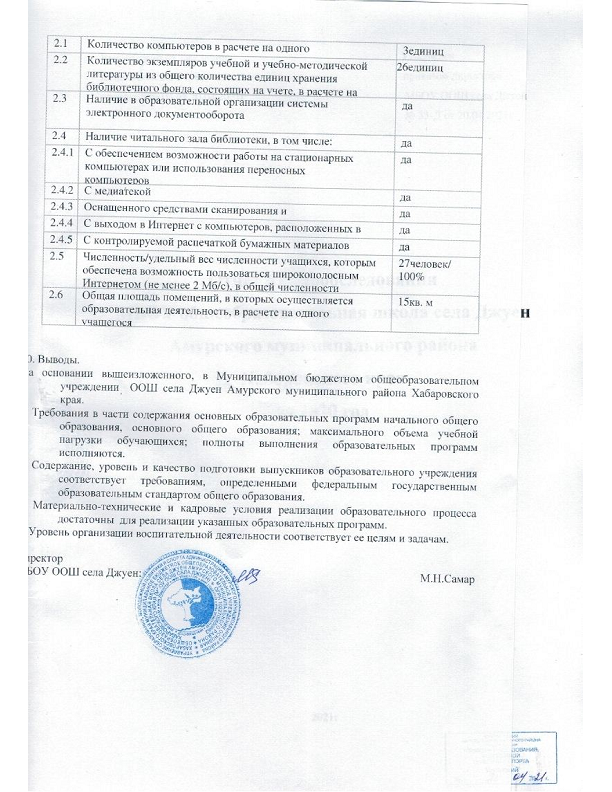 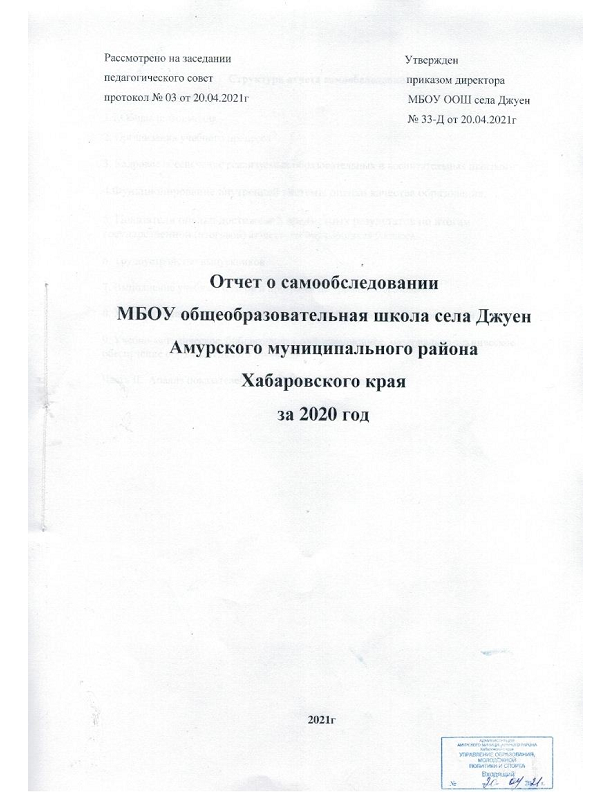 